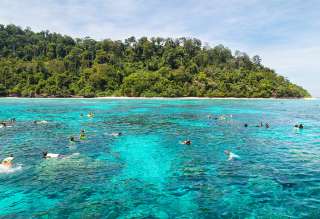 Krabi Full Day Lanta Adventure Tour
( Adult  2,200 Baht/Person Child 1,700 Baht/person )Time: 08.00 am. – 05.00 pm.   Pick up from your hotelThe experience and enjoyment you will discover from spending time with elephant trekkingTungyeepeeng village mangrove tour by kayaking or long tail boatFeeding monkeys at mangrove forestVisit fish farmSee the producing of making rubber plateHaving lunch at Khao Yai restaurantVisit and shopping at Lanta Old Town (where life goes on, virtually unchanged, much as it has done for the last 100 years)Visit Sea Gypsy village name “Sung Ga U”Relax and swimming at kan Tieng Bay,enjoy your timeTransfer back to hotelTour ItineraryTour includes : Roundtrip transfer, experience guide, life jacket, insurance, soft drink, fruits lunch at view point restaurant.Exclusions :Optional tours or excursions not mentioned in the programOther meals not mentioned in the programPersonal expensesServices change 3.5% pay by credit cards
*PRICE AND ITINERARY ARE SUBJECT TO CHANGE WITHOUT PRIOR NOTICE*